                                                                       Mishan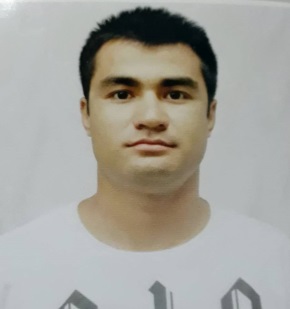                                                      EMAIL ID: mishan.387451@2freemail.com                                                                                                                                                                                                   Objective                                                                                                                                                                                                                                                       I am a friendly and outgoing costumer service officer with a passion for retile and business.my studies and my previous work experience have all been these are and I am currently looking progress my career in more challenging role. I have good communication skills which have enable me to build strong relationship with customer, colleagues and external supplier. 		                    													               																											                                                       ACADEMIC QUALIFICATION  1. PASSED   SLC (SCHOOL LEAVING CERTIFICATED) IN 2006.					              2 .PASSED  +2 LEVEL (HSEB) IN 2009								             3 .COMPLITE JAPANESE  COURSE IN 2015  (NITTO INTERNATIONAL SCHOOL  ,JAPAN)	   4.GRADUATED  IN BUSINESS  STUDY FROM  PROSPERA BUSINESS  SENMON  GAKKOU JAPAN 2018 		                                                                                  WORK EXPERIENCE  1. WORKED IN BALLYS CASIONO, AS WELL BELLAGYO CASIONO IN SRILANKA AS ACCOUNTANT AND Costumer collaboration  2. WORKED IN MC DONALD S AS CASIER AND COSTUMER SERVICER, JAPAN. 3. WORKED IN 7-ELEVEN AS CASIER AND COSTUMER SERVICER, JAPAN. 4. WORKED IN VF AGRI, JAPAN AS BARCODE MACHINE OPERATOR.5.worked as waiter in thakali vansa ghar Kathmandu, Nepal.				                                                                                                                        SPECIAL SKILLS										                                   1. COMPUTER LITERATE (MS WORD, MS EXCEL, POWER POINT, PHOTOSHOP)2. ABILITY TO READ, COUNT, AND WRITE (ENGLISH, NEPALI, HINDI AS WELL JAPANESE)3 .ABILITY TO OPERATE ALL EQUIPTMENT NECESSARY TO PERFORM JOB IN A PROFESSIONAL WAY.  	PERSONAL INFORMATION DATE OF BIRTH: 1992 Jan 15 PLACE OF BIRTH: BELBARI-11 MORANG SEX: MALE.HEIGHT: 5 FT 11 INCH.CITIZENSHIP: NEPALI.MOBILE NUMBER-+971568031420.LANGUAGE: ENGLISH, NEPALI, HINDI, JAPANESE 